FORMULAIRE DOUBLE ADHESION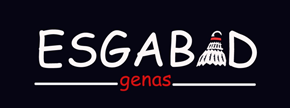 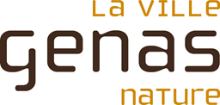 SAISON 2023-2024Coordonnées de l’adhérentNOM : 	Prénom : 	Sexe : H ☐ F ☐Adresse complète :Mail : 	Téléphone : N° de licence (8 chiffres) :	Club principal: Choix des créneauxSeniors intermédiaires, confirmés et compétiteurs (à partir de 18 ans)	Lieu : Salle PolyvalenteSeniors loisirs/confirmés/compétitions (à partir de 18 ans)	Lieu : Salle PolyvalenteJeunes à partir de 12 ans et seniors tous niveaux 	Lieu : GymnaseAutres informationsSouhaitez-vous intégrer le groupe whatsApp compétiteurs ? 		Oui  Non NotesLes horaires des créneaux sont à respecter impérativement pour le confort de tous. Si le nombre d'adhérents présents est supérieur au nombre de places disponibles, les rotations des courts se feront après un set afin de permettre à tous de jouer. En signant ce bulletin vous autorisez le club à mettre sur son site les éventuelles photos et vidéos prises lors d'évènements organisés par le club autour du badminton.En signant ce bulletin, vous attestez avoir pris connaissance et acceptez les termes du règlement intérieur.Documents nécessaires à l'inscription et téléchargeables sur notre site web > https://badminton-genas.sportsregions.fr/documentsLa double adhésion ne donne pas droit aux avantages clubs (pas d’avantage sur les boîtes de volants, pas de prise en charge des tournois par le club,  pas de prise en charge des cordages)(Seuls les dossiers complets seront acceptés)Fiche d’inscription ESGABAD dûment complétéeChèque du montant de l’adhésion [ou virement en précisant “Inscription 2023-2024 - NOM Prénom (de l’adhérent)” uniquement pour les réinscriptions. Le RIB du club est disponible sur le site internet] Fait à Genas, le : 							Signature :•	Mardi 19h30 à 21h00 (entraînement pratiquants intermédiaires et +) + jeu libre de 21h à 22h30☐•	Mardi 19h30 à 22h30 (jeu libre). La priorité sera donnée à l’entraînement sur le créneau 19h30-21h, le nombre de terrains pour le jeu libre sera limité.☐•	Vendredi 20h00 à 22h30 (jeu libre)☐•	Dimanche 10h00 à 12h00 (jeu libre – priorité au simple)☐CotisationsTarifDimanche seul60 eurosDouble adhésion complète100 euros